Mazowiecka Uczelnia Publiczna w PłockuPaństwowa Uczelnia Zawodowa we WłocławkuPaństwowa Wyższa Szkoła Zawodowa w Koninie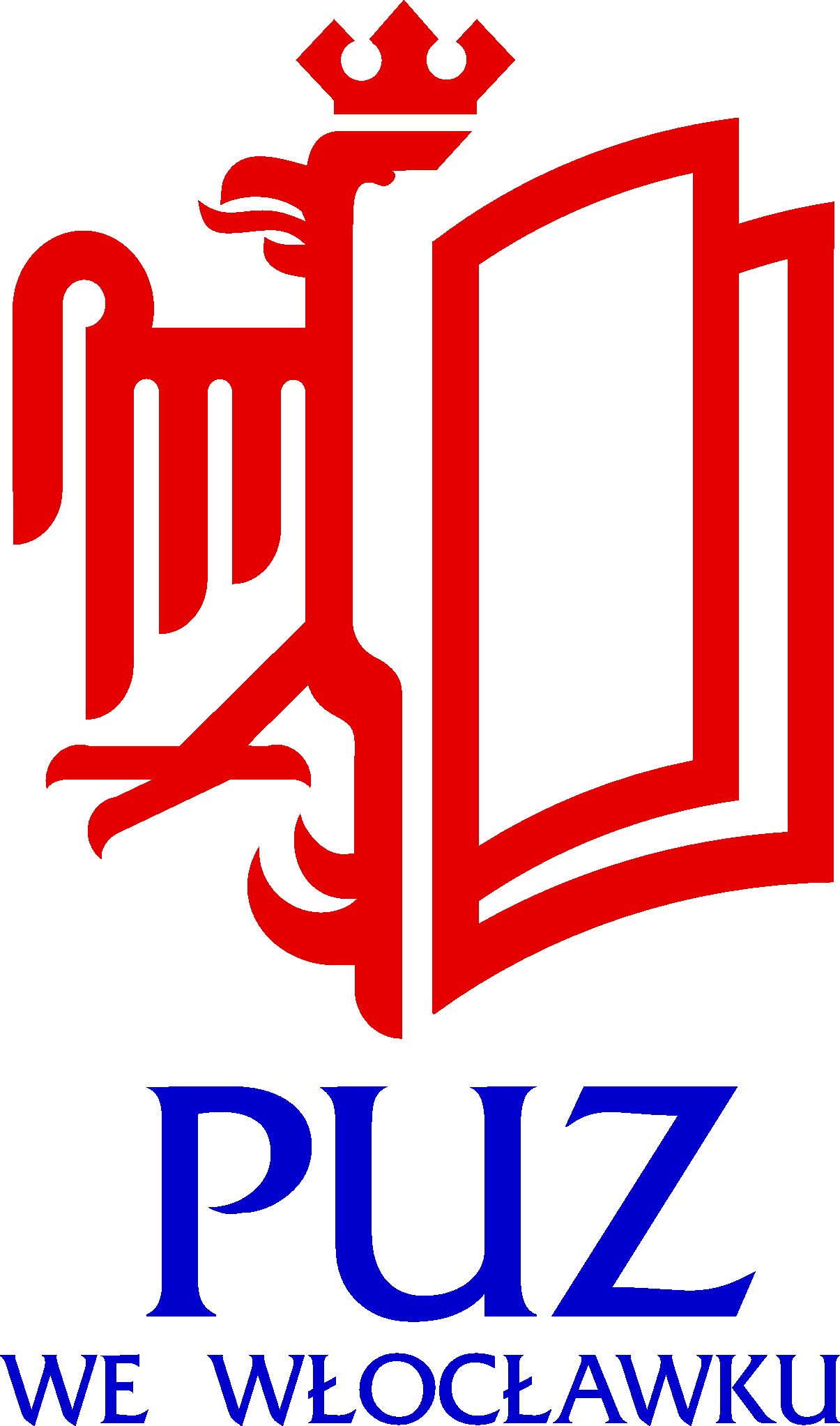 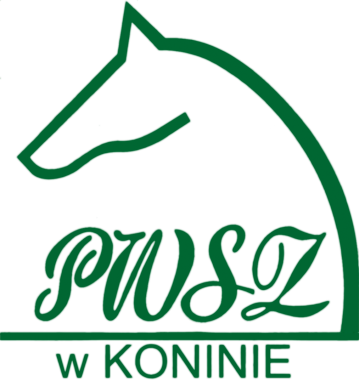 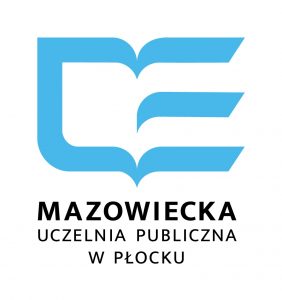 KARTA UCZESTNICTWAZgłaszam uczestnictwo w 
I SYMPOZJUM NAUKOWYM  FINANSE I RACHUNKOWOŚĆ – WYZWANIA GOSPODARKI XXI WIEKUPłock, dnia 3 MARCA 2022 r.DANE UCZESTNIKAWŁAŚCIWE ZAZNACZYĆDANE DO FAKTURYUCZESTNICTWO W SYMPOZJUM:Uczestnictwo (proszę zaznaczyć wybraną formę publikacji poprzez wstawienie w okienku X)ROZDZIAŁ/ARTYKUŁ DO PUBLIKACJI W: 
(proszę zaznaczyć wybraną formę publikacji poprzez wstawienie w okienku X)Opłaty za udział w SympozjumUdział w Sympozjum: bezpłatnyKoszt publikacji w monografii–200 zł (za każdy nadesłany artykuł)Wpłaty za publikację należy dokonać najpóźniej do dnia 28 lutego 2022r. na konto Mazowieckiej Uczelni Publicznej w PłockuPKO BP SA: 46 1020 3974 0000 5102 0084 8077z dopiskiem: Imię i nazwisko „I Sympozjum Naukowe Finanse i Rachunkowość – wyzwania gospodarki XXI wieku Mazowiecka Uczelnia Publiczna 
w Płock  – 3 marca 2022”Wypełnioną Kartę Uczestnictwa prosimy przesłać do dnia 28 lutego 2022r. na adres e-mail: wns@mazowiecka.edu.pl W tytule maila należy wpisać:„I Sympozjum Naukowe – Finanse i Rachunkowość – wyzwania gospodarki XXI wieku –
3 marca 2022”Partnerzy Sympozjum: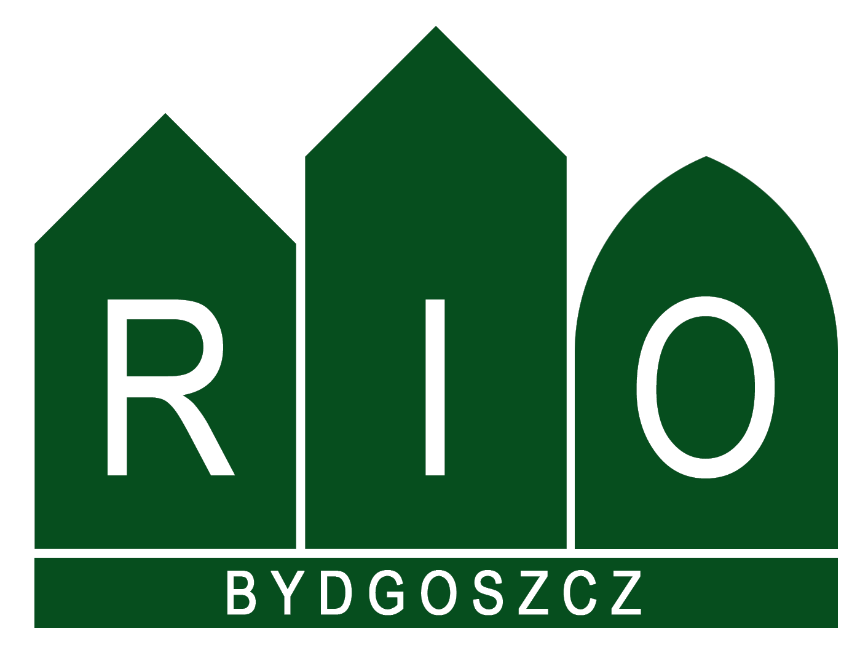 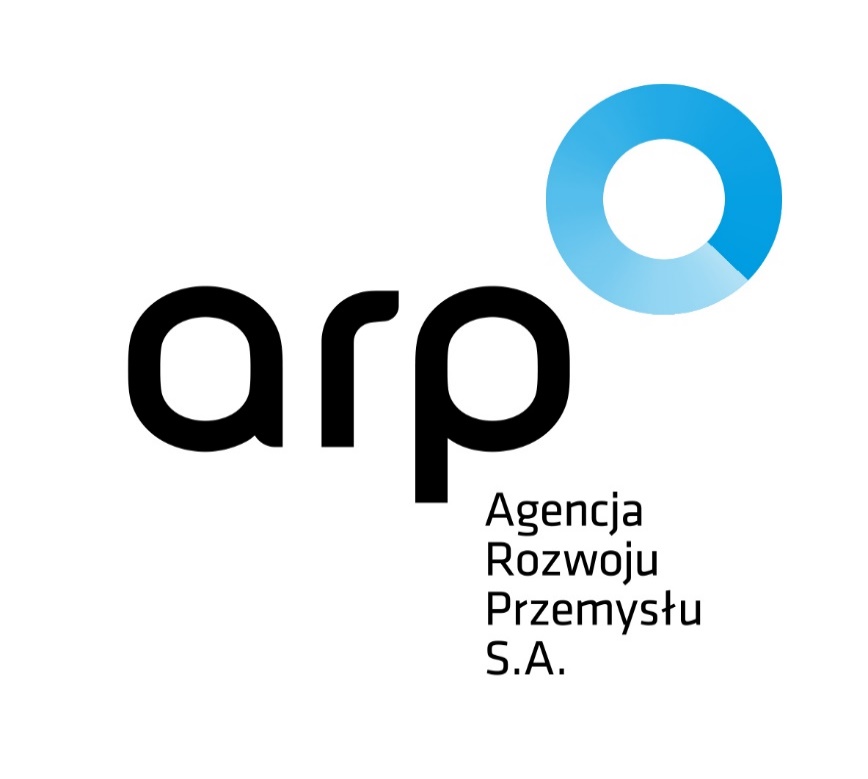 ImięNazwiskoTytuł zawodowyTytuł naukowyStanowiskoMiejsce pracyAdres: ulica, nr domu, nr mieszkaniaKod pocztowyMiastoAdres e-mailTelefon kontaktowyNauczyciel akademickiStudentPraktykInny, jaki? Proszę o wystawienie faktury VAT (proszę wpisać TAK lub NIE)Nazwa instytucji / Imię i nazwiskoAdres: ulica, nr domu, nr mieszkaniaKod pocztowyMiastoNumer NIPczynnebierneTemat wystąpienia:Słowa kluczowe w języku polskimStreszczenie w języku polskim (max. 150 słów)Słowa kluczowe w języku angielskimStreszczenie w języku angielskim(max. 150 słów)MonografiiCzasopiśmie Naukowym Nauki EkonomiczneCzasopiśmie Naukowym Zbliżenia cywilizacyjneCzasopiśmie Naukowym Konińskie Studia Społeczno-EkonomiczneNie publikuję Tytuł artykułu